МИНИСТЕРСТВО ПРОСВЕЩЕНИЯ РОССИЙСКОЙ ФЕДЕРАЦИИ‌Министерство образования Архангельской области 
 Муниципальное образование "Ленский муниципальный район"‌‌ ‌‌​МБОУ"Сойгинская СШ "‌РАБОЧАЯ ПРОГРАММА(ID 2131604)учебного предмета «Физическая культура» (Вариант 2)для обучающихся 1 – 4 классов​п. Сойга‌ 2023‌​ПОЯСНИТЕЛЬНАЯ ЗАПИСКАПрограмма по физической культуре на уровне начального общего образования составлена на основе требований к результатам освоения программы начального общего образования ФГОС НОО, а также ориентирована на целевые приоритеты духовно-нравственного развития, воспитания и социализации обучающихся, сформулированные в федеральной рабочей программе воспитания.Программа по физической культуре разработана с учётом потребности современного российского общества в физически крепком и деятельном подрастающем поколении, способном активно включаться в разнообразные формы здорового образа жизни, использовать ценности физической культуры для саморазвития, самоопределения и самореализации.В программе по физической культуре отражены объективно сложившиеся реалии современного социокультурного развития общества, условия деятельности образовательных организаций, запросы родителей обучающихся, педагогических работников на обновление содержания образовательного процесса, внедрение в его практику современных подходов, новых методик и технологий.Изучение учебного предмета «Физическая культура» имеет важное значение в онтогенезе обучающихся. Оно активно воздействует на развитие их физической, психической и социальной природы, содействует укреплению здоровья, повышению защитных свойств организма, развитию памяти, внимания и мышления, предметно ориентируется на активное вовлечение обучающихся в самостоятельные занятия физической культурой и спортом.Целью образования по физической культуре на уровне начального общего образования является формирование у обучающихся основ здорового образа жизни, активной творческой самостоятельности в проведении разнообразных форм занятий физическими упражнениями. Достижение данной цели обеспечивается ориентацией учебного предмета на укрепление и сохранение здоровья обучающихся, приобретение ими знаний и способов самостоятельной деятельности, развитие физических качеств и освоение физических упражнений оздоровительной, спортивной и прикладно-ориентированной направленности.Развивающая ориентация учебного предмета «Физическая культура» заключается в формировании у обучающихся необходимого и достаточного физического здоровья, уровня развития физических качеств и обучения физическим упражнениям разной функциональной направленности. Существенным достижением такой ориентации является постепенное вовлечение обучающихся в здоровый образ жизни за счёт овладения ими знаниями и умениями по организации самостоятельных занятий подвижными играми, коррекционной, дыхательной и зрительной гимнастикой, проведения физкультминуток и утренней зарядки, закаливающих процедур, наблюдений за физическим развитием и физической подготовленностью.Воспитывающее значение учебного предмета раскрывается в приобщении обучающихся к истории и традициям физической культуры и спорта народов России, формировании интереса к регулярным занятиям физической культурой и спортом, осознании роли занятий физической культурой в укреплении здоровья, организации активного отдыха и досуга. В процессе обучения у обучающихся активно формируются положительные навыки и способы поведения, общения и взаимодействия со сверстниками и учителями, оценивания своих действий и поступков в процессе совместной коллективной деятельности.Методологической основой структуры и содержания программы по физической культуре для начального общего образования являются базовые положения личностно-деятельностного подхода, ориентирующие педагогический процесс на развитие целостной личности обучающихся. Достижение целостного развития становится возможным благодаря освоению обучающимися двигательной деятельности, представляющей собой основу содержания учебного предмета «Физическая культура». Двигательная деятельность оказывает активное влияние на развитие психической и социальной природы обучающихся. Как и любая деятельность, она включает в себя информационный, операциональный и мотивационно-процессуальный компоненты, которые находят своё отражение в соответствующих дидактических линиях учебного предмета.В целях усиления мотивационной составляющей учебного предмета и подготовки обучающихся к выполнению комплекса ГТО в структуру программы по физической культуре в раздел «Физическое совершенствование» вводится образовательный модуль «Прикладно-ориентированная физическая культура». Данный модуль позволит удовлетворить интересы обучающихся в занятиях спортом и активном участии в спортивных соревнованиях, развитии национальных форм соревновательной деятельности и систем физического воспитания.Содержание модуля «Прикладно-ориентированная физическая культура» обеспечивается программами по видам спорта, которые могут использоваться образовательными организациями исходя из интересов обучающихся, физкультурно-спортивных традиций, наличия необходимой материально-технической базы, квалификации педагогического состава. Образовательные организации могут разрабатывать своё содержание для модуля «Прикладно-ориентированная физическая культура» и включать в него популярные национальные виды спорта, подвижные игры и развлечения, основывающиеся на этнокультурных, исторических и современных традициях региона и школы.Содержание программы по физической культуре изложено по годам обучения и раскрывает основные её содержательные линии, обязательные для изучения в каждом классе: «Знания о физической культуре», «Способы самостоятельной деятельности» и «Физическое совершенствование».Планируемые результаты включают в себя личностные, метапредметные и предметные результаты.Результативность освоения учебного предмета обучающимися достигается посредством современных научно обоснованных инновационных средств, методов и форм обучения, информационно-коммуникативных технологий и передового педагогического опыта.‌Общее число часов для изучения физической культуры на уровне начального общего образования составляет – 270 часов: в 1 классе – 66 часов (2 часа в неделю), во 2 классе – 68 часов (2 часа в неделю), в 3 классе – 68 часов (2 часа в неделю), в 4 классе – 68 часов (2 часа в неделю).‌‌СОДЕРЖАНИЕ УЧЕБНОГО ПРЕДМЕТА1 КЛАССЗнания о физической культуреПонятие «физическая культура» как занятия физическими упражнениями и спортом по укреплению здоровья, физическому развитию и физической подготовке. Связь физических упражнений с движениями животных и трудовыми действиями древних людей.Способы самостоятельной деятельностиРежим дня и правила его составления и соблюдения.Физическое совершенствованиеОздоровительная физическая культураГигиена человека и требования к проведению гигиенических процедур. Осанка и комплексы упражнений для правильного её развития. Физические упражнения для физкультминуток и утренней зарядки.Спортивно-оздоровительная физическая культураПравила поведения на уроках физической культуры, подбора одежды для занятий в спортивном зале и на открытом воздухе.Гимнастика с основами акробатикиИсходные положения в физических упражнениях: стойки, упоры, седы, положения лёжа. Строевые упражнения: построение и перестроение в одну и две шеренги, стоя на месте, повороты направо и налево, передвижение в колонне по одному с равномерной скоростью.Гимнастические упражнения: стилизованные способы передвижения ходьбой и бегом, упражнения с гимнастическим мячом и гимнастической скакалкой, стилизованные гимнастические прыжки.Акробатические упражнения: подъём туловища из положения лёжа на спине и животе, подъём ног из положения лёжа на животе, сгибание рук в положении упор лёжа, прыжки в группировке, толчком двумя ногами, прыжки в упоре на руки, толчком двумя ногами.Лыжная подготовкаПереноска лыж к месту занятия. Основная стойка лыжника. Передвижение на лыжах ступающим шагом (без палок). Передвижение на лыжах скользящим шагом (без палок).Лёгкая атлетикаРавномерная ходьба и равномерный бег. Прыжки в длину и высоту с места толчком двумя ногами, в высоту с прямого разбега.Подвижные и спортивные игрыСчиталки для самостоятельной организации подвижных игр.Прикладно-ориентированная физическая культураРазвитие основных физических качеств средствами спортивных и подвижных игр. Подготовка к выполнению нормативных требований комплекса ГТО.2 КЛАССЗнания о физической культуреИз истории возникновения физических упражнений и первых соревнований. Зарождение Олимпийских игр древности.Способы самостоятельной деятельностиФизическое развитие и его измерение. Физические качества человека: сила, быстрота, выносливость, гибкость, координация и способы их измерения. Составление дневника наблюдений по физической культуре.Физическое совершенствованиеОздоровительная физическая культураЗакаливание организма обтиранием. Составление комплекса утренней зарядки и физкультминутки для занятий в домашних условиях.Спортивно-оздоровительная физическая культураГимнастика с основами акробатикиПравила поведения на занятиях гимнастикой и акробатикой. Строевые команды в построении и перестроении в одну шеренгу и колонну по одному; при поворотах направо и налево, стоя на месте и в движении. Передвижение в колонне по одному с равномерной и изменяющейся скоростью движения.Упражнения разминки перед выполнением гимнастических упражнений. Прыжки со скакалкой на двух ногах и поочерёдно на правой и левой ноге на месте. Упражнения с гимнастическим мячом: подбрасывание, перекаты и наклоны с мячом в руках. Танцевальный хороводный шаг, танец галоп.Лыжная подготовкаПравила поведения на занятиях лыжной подготовкой. Упражнения на лыжах: передвижение двухшажным попеременным ходом, спуск с небольшого склона в основной стойке, торможение лыжными палками на учебной трассе и падением на бок во время спуска.Лёгкая атлетикаПравила поведения на занятиях лёгкой атлетикой. Броски малого мяча в неподвижную мишень разными способами из положения стоя, сидя и лёжа. Разнообразные сложно-координированные прыжки толчком одной ногой и двумя ногами с места, в движении в разных направлениях, с разной амплитудой и траекторией полёта. Прыжок в высоту с прямого разбега. Ходьба по гимнастической скамейке с изменением скорости и направления движения. Беговые сложно-координационные упражнения: ускорения из разных исходных положений, змейкой, по кругу, обеганием предметов, с преодолением небольших препятствий.Подвижные игрыПодвижные игры с техническими приёмами спортивных игр (баскетбол, футбол).Прикладно-ориентированная физическая культураПодготовка к соревнованиям по комплексу ГТО. Развитие основных физических качеств средствами подвижных и спортивных игр.3 КЛАССЗнания о физической культуреИз истории развития физической культуры у древних народов, населявших территорию России. История появления современного спорта.Способы самостоятельной деятельностиВиды физических упражнений, используемых на уроках физической культуры: общеразвивающие, подготовительные, соревновательные, их отличительные признаки и предназначение. Способы измерения пульса на занятиях физической культурой (наложение руки под грудь). Дозировка нагрузки при развитии физических качеств на уроках физической культуры. Дозирование физических упражнений для комплексов физкультминутки и утренней зарядки. Составление графика занятий по развитию физических качеств на учебный год.Физическое совершенствованиеОздоровительная физическая культураЗакаливание организма при помощи обливания под душем. Упражнения дыхательной и зрительной гимнастики, их влияние на восстановление организма после умственной и физической нагрузки.Спортивно-оздоровительная физическая культура.Гимнастика с основами акробатикиСтроевые упражнения в движении противоходом, перестроении из колонны по одному в колонну по три, стоя на месте и в движении. Упражнения в лазании по канату в три приёма. Упражнения на гимнастической скамейке в передвижении стилизованными способами ходьбы: вперёд, назад, с высоким подниманием колен и изменением положения рук, приставным шагом правым и левым боком. Передвижения по наклонной гимнастической скамейке: равномерной ходьбой с поворотом в разные стороны и движением руками, приставным шагом правым и левым боком.Упражнения в передвижении по гимнастической стенке: ходьба приставным шагом правым и левым боком по нижней жерди, лазанье разноимённым способом. Прыжки через скакалку с изменяющейся скоростью вращения на двух ногах и поочерёдно на правой и левой ноге, прыжки через скакалку назад с равномерной скоростью.Ритмическая гимнастика: стилизованные наклоны и повороты туловища с изменением положения рук, стилизованные шаги на месте в сочетании с движением рук, ног и туловища. Упражнения в танцах галоп и полька.Лёгкая атлетикаПрыжок в длину с разбега, способом согнув ноги. Броски набивного мяча из-за головы в положении сидя и стоя на месте. Беговые упражнения скоростной и координационной направленности: челночный бег, бег с преодолением препятствий, с ускорением и торможением, максимальной скоростью на дистанции 30 м.Лыжная подготовкаПередвижение одновременным двухшажным ходом. Упражнения в поворотах на лыжах переступанием стоя на месте и в движении. Торможение плугом.Подвижные и спортивные игрыПодвижные игры на точность движений с приёмами спортивных игр и лыжной подготовки. Баскетбол: ведение баскетбольного мяча, ловля и передача баскетбольного мяча. Волейбол: прямая нижняя подача, приём и передача мяча снизу двумя руками на месте и в движении. Футбол: ведение футбольного мяча, удар по неподвижному футбольному мячу.Прикладно-ориентированная физическая культура.Развитие основных физических качеств средствами базовых видов спорта. Подготовка к выполнению нормативных требований комплекса ГТО.4 КЛАССЗнания о физической культуреИз истории развития физической культуры в России. Развитие национальных видов спорта в России.Способы самостоятельной деятельностиФизическая подготовка. Влияние занятий физической подготовкой на работу организма. Регулирование физической нагрузки по пульсу на самостоятельных занятиях физической подготовкой. Определение тяжести нагрузки на самостоятельных занятиях физической подготовкой по внешним признакам и самочувствию. Определение возрастных особенностей физического развития и физической подготовленности посредством регулярного наблюдения. Оказание первой помощи при травмах во время самостоятельных занятий физической культурой.Физическое совершенствованиеОздоровительная физическая культураОценка состояния осанки, упражнения для профилактики её нарушения (на расслабление мышц спины и профилактику сутулости). Упражнения для снижения массы тела за счёт упражнений с высокой активностью работы больших мышечных групп. Закаливающие процедуры: купание в естественных водоёмах, солнечные и воздушные процедуры.Спортивно-оздоровительная физическая культураГимнастика с основами акробатикиПредупреждение травматизма при выполнении гимнастических и акробатических упражнений. Акробатические комбинации из хорошо освоенных упражнений. Опорный прыжок через гимнастического козла с разбега способом напрыгивания. Упражнения на низкой гимнастической перекладине: висы и упоры, подъём переворотом. Упражнения в танце «Летка-енка».Лёгкая атлетикаПредупреждение травматизма во время выполнения легкоатлетических упражнений. Прыжок в высоту с разбега перешагиванием. Технические действия при беге по легкоатлетической дистанции: низкий старт, стартовое ускорение, финиширование. Метание малого мяча на дальность стоя на месте.Лыжная подготовкаПредупреждение травматизма во время занятий лыжной подготовкой. Упражнения в передвижении на лыжах одновременным одношажным ходом.Подвижные и спортивные игрыПредупреждение травматизма на занятиях подвижными играми. Подвижные игры общефизической подготовки. Волейбол: нижняя боковая подача, приём и передача мяча сверху, выполнение освоенных технических действий в условиях игровой деятельности. Баскетбол: бросок мяча двумя руками от груди с места, выполнение освоенных технических действий в условиях игровой деятельности. Футбол: остановки катящегося мяча внутренней стороной стопы, выполнение освоенных технических действий в условиях игровой деятельности.Прикладно-ориентированная физическая культураУпражнения физической подготовки на развитие основных физических качеств. Подготовка к выполнению нормативных требований комплекса ГТО.ПЛАНИРУЕМЫЕ РЕЗУЛЬТАТЫ ОСВОЕНИЯ ПРОГРАММЫ ПО ФИЗИЧЕСКОЙ КУЛЬТУРЕ НА УРОВНЕ НАЧАЛЬНОГО ОБЩЕГО ОБРАЗОВАНИЯ ЛИЧНОСТНЫЕ РЕЗУЛЬТАТЫЛичностные результаты освоения программы по физической культуре на уровне начального общего образования достигаются в единстве учебной и воспитательной деятельности в соответствии с традиционными российскими социокультурными и духовно-нравственными ценностями, принятыми в обществе правилами и нормами поведения и способствуют процессам самопознания, самовоспитания и саморазвития, формирования внутренней позиции личности.В результате изучения физической культуры на уровне начального общего образования у обучающегося будут сформированы следующие личностные результаты:становление ценностного отношения к истории и развитию физической культуры народов России, осознание её связи с трудовой деятельностью и укреплением здоровья человека;формирование нравственно-этических норм поведения и правил межличностного общения во время подвижных игр и спортивных соревнований, выполнения совместных учебных заданий;проявление уважительного отношения к соперникам во время соревновательной деятельности, стремление оказывать первую помощь при травмах и ушибах;уважительное отношение к содержанию национальных подвижных игр, этнокультурным формам и видам соревновательной деятельности;стремление к формированию культуры здоровья, соблюдению правил здорового образа жизни;проявление интереса к исследованию индивидуальных особенностей физического развития и физической подготовленности, влияния занятий физической культурой и спортом на их показатели.МЕТАПРЕДМЕТНЫЕ РЕЗУЛЬТАТЫВ результате изучения физической культуры на уровне начального общего образования у обучающегося будут сформированы познавательные универсальные учебные действия, коммуникативные универсальные учебные действия, регулятивные универсальные учебные действия, совместная деятельность.К концу обучения в 1 классе у обучающегося будут сформированы следующие универсальные учебные действия.Познавательные универсальные учебные действия:находить общие и отличительные признаки в передвижениях человека и животных;устанавливать связь между бытовыми движениями древних людей и физическими упражнениями из современных видов спорта;сравнивать способы передвижения ходьбой и бегом, находить между ними общие и отличительные признаки;выявлять признаки правильной и неправильной осанки, приводить возможные причины её нарушений.Коммуникативные универсальные учебные действия:воспроизводить названия разучиваемых физических упражнений и их исходные положения;высказывать мнение о положительном влиянии занятий физической культурой, оценивать влияние гигиенических процедур на укрепление здоровья;управлять эмоциями во время занятий физической культурой и проведения подвижных игр, соблюдать правила поведения и положительно относиться к замечаниям других обучающихся и учителя;обсуждать правила проведения подвижных игр, обосновывать объективность определения победителей.Регулятивные универсальные учебные действия:выполнять комплексы физкультминуток, утренней зарядки, упражнений по профилактике нарушения и коррекции осанки;выполнять учебные задания по обучению новым физическим упражнениям и развитию физических качеств;проявлять уважительное отношение к участникам совместной игровой и соревновательной деятельности.К концу обучения во 2 классе у обучающегося будут сформированы следующие универсальные учебные действия.Познавательные универсальные учебные действия:характеризовать понятие «физические качества», называть физические качества и определять их отличительные признаки;понимать связь между закаливающими процедурами и укреплением здоровья;выявлять отличительные признаки упражнений на развитие разных физических качеств, приводить примеры и демонстрировать их выполнение;обобщать знания, полученные в практической деятельности, составлять индивидуальные комплексы упражнений физкультминуток и утренней зарядки, упражнений на профилактику нарушения осанки;вести наблюдения за изменениями показателей физического развития и физических качеств, проводить процедуры их измерения.Коммуникативные универсальные учебные действия:объяснять назначение упражнений утренней зарядки, приводить соответствующие примеры её положительного влияния на организм обучающихся (в пределах изученного);исполнять роль капитана и судьи в подвижных играх, аргументированно высказывать суждения о своих действиях и принятых решениях;делать небольшие сообщения по истории возникновения подвижных игр и спортивных соревнований, планированию режима дня, способам измерения показателей физического развития и физической подготовленности.Регулятивные универсальные учебные действия:соблюдать правила поведения на уроках физической культуры с учётом их учебного содержания, находить в них различия (легкоатлетические, гимнастические и игровые уроки, занятия лыжной и плавательной подготовкой);выполнять учебные задания по освоению новых физических упражнений и развитию физических качеств в соответствии с указаниями и замечаниями учителя;взаимодействовать со сверстниками в процессе выполнения учебных заданий, соблюдать культуру общения и уважительного обращения к другим обучающимся;контролировать соответствие двигательных действий правилам подвижных игр, проявлять эмоциональную сдержанность при возникновении ошибок.К концу обучения в 3 классе у обучающегося будут сформированы следующие универсальные учебные действия.Познавательные универсальные учебные действия:понимать историческую связь развития физических упражнений с трудовыми действиями, приводить примеры упражнений древних людей в современных спортивных соревнованиях;объяснять понятие «дозировка нагрузки», правильно применять способы её регулирования на занятиях физической культурой;понимать влияние дыхательной и зрительной гимнастики на предупреждение развития утомления при выполнении физических и умственных нагрузок;обобщать знания, полученные в практической деятельности, выполнять правила поведения на уроках физической культуры, проводить закаливающие процедуры, занятия по предупреждению нарушения осанки;вести наблюдения за динамикой показателей физического развития и физических качеств в течение учебного года, определять их приросты по учебным четвертям (триместрам).Коммуникативные универсальные учебные действия:организовывать совместные подвижные игры, принимать в них активное участие с соблюдением правил и норм этического поведения;правильно использовать строевые команды, названия упражнений и способов деятельности во время совместного выполнения учебных заданий;активно участвовать в обсуждении учебных заданий, анализе выполнения физических упражнений и технических действий из осваиваемых видов спорта;делать небольшие сообщения по результатам выполнения учебных заданий, организации и проведения самостоятельных занятий физической культурой.Регулятивные универсальные учебные действия:контролировать выполнение физических упражнений, корректировать их на основе сравнения с заданными образцами;взаимодействовать со сверстниками в процессе учебной и игровой деятельности, контролировать соответствие выполнения игровых действий правилам подвижных игр;оценивать сложность возникающих игровых задач, предлагать их совместное коллективное решение.К концу обучения в 4 классе у обучающегося будут сформированы следующие универсальные учебные действия.Познавательные универсальные учебные действия:сравнивать показатели индивидуального физического развития и физической подготовленности с возрастными стандартами, находить общие и отличительные особенности;выявлять отставание в развитии физических качеств от возрастных стандартов, приводить примеры физических упражнений по их устранению;объединять физические упражнения по их целевому предназначению: на профилактику нарушения осанки, развитие силы, быстроты и выносливости.Коммуникативные универсальные учебные действия:взаимодействовать с учителем и обучающимися, воспроизводить ранее изученный материал и отвечать на вопросы в процессе учебного диалога;использовать специальные термины и понятия в общении с учителем и обучающимися, применять термины при обучении новым физическим упражнениям, развитии физических качеств;оказывать посильную первую помощь во время занятий физической культурой.Регулятивные универсальные учебные действия:выполнять указания учителя, проявлять активность и самостоятельность при выполнении учебных заданий;самостоятельно проводить занятия на основе изученного материала и с учётом собственных интересов; оценивать свои успехи в занятиях физической культурой, проявлять стремление к развитию физических качеств, выполнению нормативных требований комплекса ГТО.ПРЕДМЕТНЫЕ РЕЗУЛЬТАТЫ1 КЛАССК концу обучения в 1 классе обучающийся достигнет следующих предметных результатов по отдельным темам программы по физической культуре:приводить примеры основных дневных дел и их распределение в индивидуальном режиме дня;соблюдать правила поведения на уроках физической культурой, приводить примеры подбора одежды для самостоятельных занятий;выполнять упражнения утренней зарядки и физкультминуток;анализировать причины нарушения осанки и демонстрировать упражнения по профилактике её нарушения;демонстрировать построение и перестроение из одной шеренги в две и в колонну по одному, выполнять ходьбу и бег с равномерной и изменяющейся скоростью передвижения;демонстрировать передвижения стилизованным гимнастическим шагом
и бегом, прыжки на месте с поворотами в разные стороны и в длину толчком двумя ногами;передвигаться на лыжах ступающим и скользящим шагом (без палок);играть в подвижные игры с общеразвивающей направленностью.2 КЛАССК концу обучения во 2 классе обучающийся достигнет следующих предметных результатов по отдельным темам программы по физической культуре:демонстрировать примеры основных физических качеств и высказывать своё суждение об их связи с укреплением здоровья и физическим развитием;измерять показатели длины и массы тела, физических качеств с помощью специальных тестовых упражнений, вести наблюдения за их изменениями;выполнять броски малого (теннисного) мяча в мишень из разных исходных положений и разными способами, демонстрировать упражнения в подбрасывании гимнастического мяча правой и левой рукой, перебрасывании его с руки на руку, перекатыванию;выполнять прыжки по разметкам на разное расстояние и с разной амплитудой, в высоту с прямого разбега;передвигаться на лыжах двухшажным переменным ходом, спускаться с пологого склона и тормозить падением;организовывать и играть в подвижные игры на развитие основных физических качеств, с использованием технических приёмов из спортивных игр; выполнять упражнения на развитие физических качеств.3 КЛАССК концу обучения в 3 классе обучающийся достигнет следующих предметных результатов по отдельным темам программы по физической культуре:соблюдать правила во время выполнения гимнастических и акробатических упражнений, легкоатлетической, лыжной, игровой и плавательной подготовки;демонстрировать примеры упражнений общеразвивающей, подготовительной и соревновательной направленности, раскрывать их целевое предназначение на занятиях физической культурой;измерять частоту пульса и определять физическую нагрузку по её значениям с помощью таблицы стандартных нагрузок;выполнять упражнения дыхательной и зрительной гимнастики, объяснять их связь с предупреждением появления утомления;выполнять движение противоходом в колонне по одному, перестраиваться из колонны по одному в колонну по три на месте и в движении;выполнять ходьбу по гимнастической скамейке с высоким подниманием колен и изменением положения рук, поворотами в правую и левую сторону, двигаться приставным шагом левым и правым боком, спиной вперёд;передвигаться по нижней жерди гимнастической стенки приставным шагом в правую и левую сторону, лазать разноимённым способом;демонстрировать прыжки через скакалку на двух ногах и попеременно на правой и левой ноге; ;выполнять бег с преодолением небольших препятствий с разной скоростью, прыжки в длину с разбега способом согнув ноги, броски набивного мяча из положения сидя и стоя;передвигаться на лыжах одновременным двухшажным ходом, спускаться с пологого склона в стойке лыжника и тормозить плугом;выполнять технические действия спортивных игр: баскетбол (ведение баскетбольного мяча на месте и движении), волейбол (приём мяча снизу и нижняя передача в парах), футбол (ведение футбольного мяча змейкой);выполнять упражнения на развитие физических качеств, демонстрировать приросты в их показателях.4 КЛАССК концу обучения в 4 классе обучающийся достигнет следующих предметных результатов по отдельным темам программы по физической культуре:объяснять назначение комплекса ГТО и выявлять его связь с подготовкой к труду и защите Родины;осознавать положительное влияние занятий физической подготовкой на укрепление здоровья, развитие сердечно-сосудистой и дыхательной систем;приводить примеры регулирования физической нагрузки по пульсу при развитии физических качеств: силы, быстроты, выносливости и гибкости;приводить примеры оказания первой помощи при травмах во время самостоятельных занятий физической культурой и спортом, характеризовать причины их появления на занятиях гимнастикой и лёгкой атлетикой, лыжной и плавательной подготовкой;проявлять готовность оказать первую помощь в случае необходимости;демонстрировать акробатические комбинации из 5–7 хорошо освоенных упражнений (с помощью учителя);демонстрировать опорный прыжок через гимнастического козла с разбега способом напрыгивания;выполнять прыжок в высоту с разбега перешагиванием;выполнять метание малого (теннисного) мяча на дальность;выполнять освоенные технические действия спортивных игр баскетбол, волейбол и футбол в условиях игровой деятельности;выполнять упражнения на развитие физических качеств, демонстрировать приросты в их показателях.ТЕМАТИЧЕСКОЕ ПЛАНИРОВАНИЕ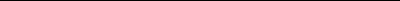 1 КЛАСС2 КЛАСС3 КЛАСС4 КЛАССПОУРОЧНОЕ ПЛАНИРОВАНИЕ1 КЛАСС2 КЛАСС3 КЛАСС  4 КЛАССУЧЕБНО-МЕТОДИЧЕСКОЕ ОБЕСПЕЧЕНИЕ ОБРАЗОВАТЕЛЬНОГО ПРОЦЕССАОБЯЗАТЕЛЬНЫЕ УЧЕБНЫЕ МАТЕРИАЛЫ ДЛЯ УЧЕНИКА 1 КЛАССФизическая культура, 1-4 класс/Лях В.И., Акционерное общество «Издательство «Просвещение»; Введите свой вариант:2КЛАССФизическая культура, 1-4 класс/Лях В.И., Акционерное общество «Издательство «Просвещение» ; Введите свой вариант:3КЛАССФизическая культура, 1-4 класс/Лях В.И., Акционерное общество «Издательство «Просвещение» ; Введите свой вариант:4КЛАССФизическая культура, 1-4 класс/Лях В.И., Акционерное общество «Издательство «Просвещение» ; Введите свой вариант:МЕТОДИЧЕСКИЕ МАТЕРИАЛЫ ДЛЯ УЧИТЕЛЯ1 КЛАССАвторская программа «Комплексная программа физического воспитания учащихся 1-11 классов» В.И. Ляха, А.А. Зданевича (М.: Просвещение, 2011);Лях В. И., Мейксон Г. Б.. Программы по физической культуре 1-11 классы. Рекомендовано Министерством образования РФ. - Москва, Просвещение, 2007 г.Литвинов Е.И., Вилянский М. Я.,.Тукунов Б. И. Программы по физической культуре 1-11 классы. - Москва, *Просвещение.*, 2006г.А. П. Матвеева. Примерные программы основного общего образования. Рекомендовано главным управлением развития общего среднего образования РФ, Москва, Радио–связь, 2006 г.Научно - методический журнал «Физическая культура в школе». Издательство «Школа Пресс».2 КЛАССАвторская программа «Комплексная программа физического воспитания учащихся 1-11 классов» В.И. Ляха, А.А. Зданевича (М.: Просвещение, 2011);Лях В. И., Мейксон Г. Б.. Программы по физической культуре 1-11 классы. Рекомендовано Министерством образования РФ. - Москва, Просвещение, 2007 г.Литвинов Е.И., Вилянский М. Я.,.Тукунов Б. И. Программы по физической культуре 1-11 классы. - Москва, *Просвещение.*, 2006г.А. П. Матвеева. Примерные программы основного общего образования. Рекомендовано главным управлением развития общего среднего образования РФ, Москва, Радио–связь, 2006 г.Научно - методический журнал «Физическая культура в школе». Издательство «Школа Пресс».3 КЛАССАвторская программа «Комплексная программа физического воспитания учащихся 1-11 классов» В.И. Ляха, А.А. Зданевича (М.: Просвещение, 2011);Лях В. И., Мейксон Г. Б.. Программы по физической культуре 1-11 классы. РекомендованоМинистерством образования РФ. - Москва, Просвещение, 2007 г.Литвинов Е.И., Вилянский М. Я.,.Тукунов Б. И. Программы по физической культуре 1-11 классы. - Москва, *Просвещение.*, 2006г.А. П. Матвеева. Примерные программы основного общего образования. Рекомендовано главным управлением развития общего среднего образования РФ, Москва, Радио–связь, 2006 г.Научно - методический журнал «Физическая культура в школе». Издательство «Школа Пресс».4 КЛАССАвторская программа «Комплексная программа физического воспитания учащихся 1-11 классов» В.И. Ляха, А.А. Зданевича (М.: Просвещение, 2011);Лях В. И., Мейксон Г. Б.. Программы по физической культуре 1-11 классы. Рекомендовано Министерством образования РФ. - Москва, Просвещение, 2007 г.Литвинов Е.И., Вилянский М. Я.,.Тукунов Б. И. Программы по физической культуре 1-11 классы. - Москва, *Просвещение.*, 2006г.А. П. Матвеева. Примерные программы основного общего образования. Рекомендовано главным управлением развития общего среднего образования РФ, Москва, Радио–связь, 2006 г.Научно - методический журнал «Физическая культура в школе». Издательство «Школа Пресс».ЦИФРОВЫЕ ОБРАЗОВАТЕЛЬНЫЕ РЕСУРСЫ И РЕСУРСЫ СЕТИ ИНТЕРНЕТ 1 КЛАССРоссийский учебник: вебинары, методическая литература, учебники https://rosuchebnik.ru/Мультиурок – Сайт учителей Физической культуры, подготовка к олимпиадам. https://multiurok.ru/all-sites/fizkultura/Коллекция цифровых образовательных ресурсов – статьи в научных журналах о преподавании физической культуры:http://school-collection.edu.ru/catalog/teacherФизкультура в школе - материалы по всем разделам программы с 1 по 11 классы в помощь учителю физической культуры: http://www.fizkulturavshkole.ru/Сетевые образовательные сообщества «Открытый класс». Предмет«Физическая культура»: программы, презентации, тестовые задания: http://www.openclass.ru/Сайт учителей физической культуры: программы по видам спорта, кроссворды, статьи, комплексы упражнений, правила соревнований: http://fizkultura-na5.ru/https://fk-i-s.ru/Учительский портал - программы, презентации, тестовые задания, контрольные вопросы, конспекты:https://www.uchportal.ru/load/1012 КЛАССРоссийский учебник: вебинары, методическая литература, учебники https://rosuchebnik.ru/Мультиурок – Сайт учителей Физической культуры, подготовка к олимпиадам. https://multiurok.ru/all-sites/fizkultura/Коллекция цифровых образовательных ресурсов – статьи в научных журналах о преподавании физической культуры:http://school-collection.edu.ru/catalog/teacherФизкультура в школе - материалы по всем разделам программы с 1 по 11 классы в помощь учителю физической культуры: http://www.fizkulturavshkole.ru/Сетевые образовательные сообщества «Открытый класс». Предмет«Физическая культура»: программы, презентации, тестовые задания: http://www.openclass.ru/Сайт учителей физической культуры: программы по видам спорта, кроссворды, статьи, комплексы упражнений, правила соревнований: http://fizkultura-na5.ru/https://fk-i-s.ru/Учительский портал - программы, презентации, тестовые задания, контрольные вопросы, конспекты:https://www.uchportal.ru/load/1013 КЛАССРоссийский учебник: вебинары, методическая литература, учебники https://rosuchebnik.ru/Мультиурок – Сайт учителей Физической культуры, подготовка к олимпиадам. https://multiurok.ru/all-sites/fizkultura/Коллекция цифровых образовательных ресурсов – статьи в научных журналах о преподавании физической культуры:http://school-collection.edu.ru/catalog/teacherФизкультура в школе - материалы по всем разделам программы с 1 по 11 классы в помощь учителю физической культуры: http://www.fizkulturavshkole.ru/Сетевые образовательные сообщества «Открытый класс». Предмет«Физическая культура»: программы, презентации, тестовые задания: http://www.openclass.ru/Сайт учителей физической культуры: программы по видам спорта, кроссворды, статьи, комплексы упражнений, правила соревнований: http://fizkultura-na5.ru/https://fk-i-s.ru/Учительский портал - программы, презентации, тестовые задания, контрольные вопросы, конспекты:https://www.uchportal.ru/load/1014 КЛАССРоссийский учебник: вебинары, методическая литература, учебники https://rosuchebnik.ru/Мультиурок – Сайт учителей Физической культуры, подготовка к олимпиадам. https://multiurok.ru/all-sites/fizkultura/Коллекция цифровых образовательных ресурсов – статьи в научных журналах о преподавании физической культуры:http://school-collection.edu.ru/catalog/teacherФизкультура в школе - материалы по всем разделам программы с 1 по 11 классы в помощь учителю физической культуры: http://www.fizkulturavshkole.ru/Сетевые образовательные сообщества «Открытый класс». Предмет«Физическая культура»: программы, презентации, тестовые задания: http://www.openclass.ru/Сайт учителей физической культуры: программы по видам спорта, кроссворды, статьи, комплексы упражнений, правила соревнований: http://fizkultura-na5.ru/https://fk-i-s.ruМАТЕРИАЛЬНО-ТЕХНИЧЕСКОЕ ОБЕСПЕЧЕНИЕ ОБРАЗОВАТЕЛЬНОГО ПРОЦЕССА   УЧЕБНОЕ ОБОРУДОВАНИЕДемонстрационный материал:таблицы стандартов физического развития и физической подготовленности;плакаты методические;портреты выдающихся спортсменов, деятелей физической культуры, спорта и олимпийского движения.Технические средства:аудиоцентр с системой озвучивания спортивных залов и площадок;мегафон;экран (на штативе или навесной);цифровая видеокамера.ОБОРУДОВАНИЕ ДЛЯ ПРОВЕДЕНИЯ ПРАКТИЧЕСКИХ РАБОТстенка гимнастическая;бревно гимнастическое напольное;скамейки гимнастические;перекладина гимнастическая;палки гимнастические;скакалки гимнастические;обручи гимнастические;кольца гимнастические;маты гимнастические;перекладина навесная;канат для лазанья;комплект навесного оборудования (мишени, перекладины);мячи набивные (1 кг);мячи массажные;мячи-хопы;мячи малые (резиновые, теннисные );мячи средние резиновые;мячи большие (резиновые, футбольные, волейбольные, баскетбольные);кольца пластмассовые разного размера;кольца резиновые;планка для прыжков в высоту;стойки для прыжков в высоту;рулетка измерительная (10 м, 50 м);лыжилыжные палкищиты с баскетбольными кольцами;стойки волейбольные;стойки с баскетбольными кольцами;сетка волейбольная;конусы;футбольные воротаСОГЛАСОВАНОзам.дир.по УВР________________________ Приходько Л.А.б/п от «30» 082023 г.УТВЕРЖДЕНОдиректор________________________ Суздалева М.ЯПриказ №1 от «31» 082023 г.№ п/пНаименование разделов и тем программыКоличество часовКоличество часовКоличество часовКоличество часовЭлектронные (цифровые) образовательные ресурсы№ п/пНаименование разделов и тем программывсегоконтрольные работыпрактические работыпрактические работыРаздел 1. Знания о физической культуреРаздел 1. Знания о физической культуреРаздел 1. Знания о физической культуреРаздел 1. Знания о физической культуреРаздел 1. Знания о физической культуреРаздел 1. Знания о физической культуреРаздел 1. Знания о физической культуре1.1.Что понимается под физической культурой1https://resh.edu.ru/subject/lesson/4185/conspect/168936 /Итого по разделуИтого по разделу1Раздел 2. Способы самостоятельной деятельностиРаздел 2. Способы самостоятельной деятельностиРаздел 2. Способы самостоятельной деятельностиРаздел 2. Способы самостоятельной деятельностиРаздел 2. Способы самостоятельной деятельностиРаздел 2. Способы самостоятельной деятельностиРаздел 2. Способы самостоятельной деятельности2.1.Режим дня школьника1https://resh.edu.ru/subject/lesson/5736/start/168916/ Итого по разделуИтого по разделу1ФИЗИЧЕСКОЕ СОВЕРШЕНСТВОВАНИЕФИЗИЧЕСКОЕ СОВЕРШЕНСТВОВАНИЕФИЗИЧЕСКОЕ СОВЕРШЕНСТВОВАНИЕФИЗИЧЕСКОЕ СОВЕРШЕНСТВОВАНИЕФИЗИЧЕСКОЕ СОВЕРШЕНСТВОВАНИЕФИЗИЧЕСКОЕ СОВЕРШЕНСТВОВАНИЕФИЗИЧЕСКОЕ СОВЕРШЕНСТВОВАНИЕРаздел 3. Оздоровительная физическая культураРаздел 3. Оздоровительная физическая культураРаздел 3. Оздоровительная физическая культураРаздел 3. Оздоровительная физическая культураРаздел 3. Оздоровительная физическая культураРаздел 3. Оздоровительная физическая культураРаздел 3. Оздоровительная физическая культура3.1.Личная гигиена и гигиенические процедуры1https://resh.edu.ru/subject/lesson/5097/start/326357/ 3.2.Осанка человека1https://resh.edu.ru/subject/lesson/5566/start/168978/ 3.3.Утренняя зарядка и физкультминутки в режиме дня школьника1https://resh.edu.ru/subject/lesson/5736/start/168916/ Итого по разделуИтого по разделу3Раздел 4. Спортивно-оздоровительная физическая культураРаздел 4. Спортивно-оздоровительная физическая культураРаздел 4. Спортивно-оздоровительная физическая культураРаздел 4. Спортивно-оздоровительная физическая культураРаздел 4. Спортивно-оздоровительная физическая культураРаздел 4. Спортивно-оздоровительная физическая культураРаздел 4. Спортивно-оздоровительная физическая культура4.1.Модуль "Гимнастика с основами акробатики". Правила поведения на уроках физической культуры1https://resh.edu.ru/subject/lesson/5739/conspect/326622/4.2.Модуль "Гимнастика с основами акробатики". Исходные положения в физических упражнениях3https://resh.edu.ru/subject/lesson/4102/start/189523/4.3.Модуль "Гимнастика с основами акробатики". Строевые упражнения и организующие команды на уроках физической культуры3https://resh.edu.ru/subject/lesson/4102/start/189523/4.4.Модуль "Гимнастика с основами акробатики". Гимнастические упражнения2https://resh.edu.ru/subject/lesson/4192/start/61590/4.5.Модуль "Гимнастика с основами акробатики". Акробатические упражнения2https://resh.edu.ru/subject/lesson/5746/start/189544/4.6.Модуль "Лыжная подготовка". Строевые команды в лыжной подготовке5https://resh.edu.ru/subject/lesson/5740/start/223641/ 4.7.Модуль "Лыжная подготовка". Передвижение на лыжах ступающим и скользящим шагом5https://resh.edu.ru/subject/lesson/5742/start/223801/4.8.Модуль "Лёгкая атлетика". Равномерное передвижение в ходьбе и беге4https://resh.edu.ru/subject/lesson/5742/start/223801/4.9.Модуль "Лёгкая атлетика". Прыжок в длину с места6https://resh.edu.ru/subject/lesson/4078/start/326399/4.10Модуль "Лёгкая атлетика". Прыжок в длину и в высоту с прямого разбега6https://resh.edu.ru/subject/lesson/4078/start/326399/4.11Модуль "Подвижные и спортивные игры". Подвижные игры24https://resh.edu.ru/subject/lesson/4144/start/326644/Итого по разделуИтого по разделу61ОБЩЕЕ КОЛИЧЕСТВО ЧАСОВ ПО ПРОГРАММЕОБЩЕЕ КОЛИЧЕСТВО ЧАСОВ ПО ПРОГРАММЕ666666№ п/пНаименование разделов и тем программыКоличество часовКоличество часовКоличество часовЭлектронные (цифровые) образовательные ресурсы№ п/пНаименование разделов и тем программывсегоконтрольные работыпрактические работыРаздел 1. Знания о физической культуреРаздел 1. Знания о физической культуреРаздел 1. Знания о физической культуреРаздел 1. Знания о физической культуреРаздел 1. Знания о физической культуреРаздел 1. Знания о физической культуре1.1.История подвижных игр и соревнований у древних народов0,5https://resh.edu.ru/subject/lesson/5751/start/223903/1.2.Зарождение Олимпийских игр0,5https://resh.edu.ru/subject/lesson/5129/start/190521/Итого по разделуИтого по разделу1Раздел 2. Способы самостоятельной деятельностиРаздел 2. Способы самостоятельной деятельностиРаздел 2. Способы самостоятельной деятельностиРаздел 2. Способы самостоятельной деятельностиРаздел 2. Способы самостоятельной деятельностиРаздел 2. Способы самостоятельной деятельности2.1.Физическое развитие0.25https://resh.edu.ru/subject/lesson/4162/start/190628/2.2.Физические качества0,5https://resh.edu.ru/subject/lesson/6132/start/190732/2.3.Дневник наблюдений по физической культуре0,25https://resh.edu.ru/subject/lesson/3571/start/191691/Итого по разделуИтого по разделу1ФИЗИЧЕСКОЕ СОВЕРШЕНСТВОВАНИЕФИЗИЧЕСКОЕ СОВЕРШЕНСТВОВАНИЕФИЗИЧЕСКОЕ СОВЕРШЕНСТВОВАНИЕФИЗИЧЕСКОЕ СОВЕРШЕНСТВОВАНИЕФИЗИЧЕСКОЕ СОВЕРШЕНСТВОВАНИЕФИЗИЧЕСКОЕ СОВЕРШЕНСТВОВАНИЕРаздел 3. Оздоровительная физическая культураРаздел 3. Оздоровительная физическая культураРаздел 3. Оздоровительная физическая культураРаздел 3. Оздоровительная физическая культураРаздел 3. Оздоровительная физическая культураРаздел 3. Оздоровительная физическая культура3.1.Закаливание организма1https://resh.edu.ru/subject/lesson/6010/start/190575/3.2.Утренняя зарядка1https://resh.edu.ru/subject/lesson/6010/start/190575/3.3.Составление индивидуальных комплексов утренней зарядки1https://resh.edu.ru/subject/lesson/6010/start/190575/Итого по разделуИтого по разделу3Раздел 4. Спортивно-оздоровительная физическая культураРаздел 4. Спортивно-оздоровительная физическая культураРаздел 4. Спортивно-оздоровительная физическая культураРаздел 4. Спортивно-оздоровительная физическая культураРаздел 4. Спортивно-оздоровительная физическая культураРаздел 4. Спортивно-оздоровительная физическая культура4.1.Модуль "Гимнастика с основами акробатики". Правила поведения на уроках гимнастики и акробатики1https://resh.edu.ru/subject/lesson/6160/start/223981/4.2.Модуль "Гимнастика с основами акробатики". Строевые упражнения и команды21https://resh.edu.ru/subject/lesson/4320/start/191322/4.3.Модуль "Гимнастика с основами акробатики". Гимнастическая разминка2https://resh.edu.ru/subject/lesson/4320/start/191322/4.4.Модуль "Гимнастика с основами акробатики". Упражнения с гимнастической скакалкой21https://resh.edu.ru/subject/lesson/4008/start/191551/4.5.Модуль "Гимнастика с основами акробатики". Упражнения с гимнастическим мячом2https://resh.edu.ru/subject/lesson/6168/start/191634/4.6.Модуль "Гимнастика с основами акробатики". Танцевальные движения2https://resh.edu.ru/subject/lesson/6168/start/191634/4.7.Модуль "Лыжная подготовка". Правила поведения на занятиях лыжной подготовкой1https://resh.edu.ru/subject/lesson/6167/start/190985/4.8.Модуль "Лыжная подготовка". Передвижение на лыжах двухшажным попеременным ходом31https://resh.edu.ru/subject/lesson/3488/start/223955/4.9.Модуль "Лыжная подготовка". Спуски и подъёмы на лыжах41https://resh.edu.ru/subject/lesson/4319/start/191096/4.10Модуль "Лыжная подготовка". Торможение лыжными палками и падением на бок41https://resh.edu.ru/subject/lesson/6159/start/191207/4.11.Модуль "Лёгкая атлетика". Правила поведения на занятиях лёгкой атлетикой1https://resh.edu.ru/subject/lesson/4317/start/190959/4.12.Модуль "Лёгкая атлетика". Броски мяча в неподвижную мишень41https://resh.edu.ru/subject/lesson/4316/start/190759/4.13.Модуль "Лёгкая атлетика". Сложно координированные прыжковые упражнения31https://resh.edu.ru/subject/lesson/4317/start/190959/4.14.Модуль "Лёгкая атлетика". Прыжок в высоту с прямого разбега41https://resh.edu.ru/subject/lesson/4317/start/190959/4.15.Модуль "Лёгкая атлетика". Сложно координированные передвижения ходьбой по гимнастической скамейке2https://resh.edu.ru/subject/lesson/4317/start/190959/4.16.Модуль "Лёгкая атлетика". Сложно координированные беговые упражнения21https://resh.edu.ru/subject/lesson/6477/start/190933/4.17.Модуль "Подвижные игры". Подвижные игры248https://resh.edu.ru/subject/lesson/3520/start/224142/Итого по разделуИтого по разделу63ОБЩЕЕ КОЛИЧЕСТВО ЧАСОВ ПО ПРОГРАММЕОБЩЕЕ КОЛИЧЕСТВО ЧАСОВ ПО ПРОГРАММЕ68№ п/пНаименование разделов и тем программыКоличество часовКоличество часовКоличество часовЭлектронные (цифровые) образовательные ресурсы№ п/пНаименование разделов и тем программывсегоконтрольные работыпрактические работыЭлектронные (цифровые) образовательные ресурсыРаздел 1. Знания о физической культуреРаздел 1. Знания о физической культуреРаздел 1. Знания о физической культуреРаздел 1. Знания о физической культуреРаздел 1. Знания о физической культуреРаздел 1. Знания о физической культуре1.1.Физическая культура у древних народов1https://resh.edu.ru/subject/lesson/6172/start/192778/Итого по разделуИтого по разделу1Раздел 2. Способы самостоятельной деятельностиРаздел 2. Способы самостоятельной деятельностиРаздел 2. Способы самостоятельной деятельностиРаздел 2. Способы самостоятельной деятельностиРаздел 2. Способы самостоятельной деятельностиРаздел 2. Способы самостоятельной деятельности2.1.Виды физических упражнений0,5https://resh.edu.ru/subject/lesson/6012/start/192804/2.2.Измерение пульса на уроках физической культуры0,25https://resh.edu.ru/subject/lesson/6012/start/192804/2.3.Дозировка физической нагрузки во время занятий физической культурой0,25https://resh.edu.ru/subject/lesson/6012/start/192804/ Итого по разделуИтого по разделу1ФИЗИЧЕСКОЕ СОВЕРШЕНСТВОВАНИЕФИЗИЧЕСКОЕ СОВЕРШЕНСТВОВАНИЕФИЗИЧЕСКОЕ СОВЕРШЕНСТВОВАНИЕФИЗИЧЕСКОЕ СОВЕРШЕНСТВОВАНИЕФИЗИЧЕСКОЕ СОВЕРШЕНСТВОВАНИЕФИЗИЧЕСКОЕ СОВЕРШЕНСТВОВАНИЕРаздел 3. Оздоровительная физическая культура	Раздел 3. Оздоровительная физическая культура	Раздел 3. Оздоровительная физическая культура	Раздел 3. Оздоровительная физическая культура	Раздел 3. Оздоровительная физическая культура	Раздел 3. Оздоровительная физическая культура	3.1.Закаливание организма1https://resh.edu.ru/subject/lesson/6012/start/192804/3.2.Дыхательная гимнастика1https://resh.edu.ru/subject/lesson/4453/start/226236/3.3.Зрительная гимнастика1https://resh.edu.ru/subject/lesson/4453/start/226236/Итого по разделуИтого по разделу3Раздел 4. Спортивно-оздоровительная физическая культураРаздел 4. Спортивно-оздоровительная физическая культураРаздел 4. Спортивно-оздоровительная физическая культураРаздел 4. Спортивно-оздоровительная физическая культураРаздел 4. Спортивно-оздоровительная физическая культураРаздел 4. Спортивно-оздоровительная физическая культура4.1.Модуль "Гимнастика с основами акробатики". Строевые команды и упражнения1https://resh.edu.ru/subject/lesson/3540/start/279013/4.2.Модуль "Гимнастика с основами акробатики". Лазанье по канату1https://resh.edu.ru/subject/lesson/4462/start/279092/4.3.Модуль "Гимнастика с основами акробатики". Передвижения по гимнастической скамейке21https://resh.edu.ru/subject/lesson/4462/start/279092/4.4.Модуль "Гимнастика с основами акробатики". Передвижения по гимнастической стенке2https://resh.edu.ru/subject/lesson/4462/start/279092/4.5.Модуль "Гимнастика с основами акробатики". Прыжки через скакалку21https://resh.edu.ru/subject/lesson/6181/start/279119/4.6.Модуль "Гимнастика с основами акробатики". Ритмическая гимнастика»2https://resh.edu.ru/subject/lesson/6181/start/279119/4.7.Модуль "Гимнастика с основами акробатики". Танцевальные упражнения1https://resh.edu.ru/subject/lesson/6181/start/279119/4.8.Модуль "Лёгкая атлетика". Прыжок в длину с разбега61https://resh.edu.ru/subject/lesson/5131/start/226553/4.9.Модуль "Лёгкая атлетика". Броски набивного мяча62https://resh.edu.ru/subject/lesson/4459/start/193250/4.10.Модуль "Лёгкая атлетика". Беговые упражнения повышенной координационной сложности41https://resh.edu.ru/subject/lesson/4458/start/226581/4.11.Модуль "Лыжная подготовка". Передвижение на лыжах одновременным двухшажным ходом2https://resh.edu.ru/subject/lesson/6180/start/197374/4.12.Модуль "Лыжная подготовка". Повороты на лыжах способом переступания41https://resh.edu.ru/subject/lesson/6179/start/193538/4.13.Модуль "Лыжная подготовка". Повороты на лыжах способом переступания62https://resh.edu.ru/subject/lesson/6014/start/193564/ 4.14.Модуль "Подвижные и спортивные игры". Подвижные игры с элементами спортивных игр124https://resh.edu.ru/subject/lesson/6184/start/194204/4.15.Модуль "Подвижные и спортивные игры". Спортивные игры124https://resh.edu.ru/subject/lesson/5132/start/278909/Итого по разделуИтого по разделу63ОБЩЕЕ КОЛИЧЕСТВО ЧАСОВ ПО ПРОГРАММЕОБЩЕЕ КОЛИЧЕСТВО ЧАСОВ ПО ПРОГРАММЕ68№ п/пНаименование разделов и тем программыКоличество часовКоличество часовКоличество часовЭлектронные (цифровые) образовательные ресурсы№ п/пНаименование разделов и тем программывсегоконтрольные работыпрактические работыЭлектронные (цифровые) образовательные ресурсыРаздел 1. Знания о физической культуре	Раздел 1. Знания о физической культуре	Раздел 1. Знания о физической культуре	Раздел 1. Знания о физической культуре	Раздел 1. Знания о физической культуре	Раздел 1. Знания о физической культуре	1.1.Из истории развития физической культуры в России0,5https://resh.edu.ru/subject/lesson/5132/start/278909/1.2.Из истории развития национальных видов спорта0,5https://resh.edu.ru/subject/lesson/5132/start/278909/Итого по разделуИтого по разделу1Раздел 2. Способы самостоятельной деятельностиРаздел 2. Способы самостоятельной деятельностиРаздел 2. Способы самостоятельной деятельностиРаздел 2. Способы самостоятельной деятельностиРаздел 2. Способы самостоятельной деятельностиРаздел 2. Способы самостоятельной деятельности2.1.Самостоятельная физическая подготовка0,25https://resh.edu.ru/subject/lesson/6186/start/194606/2.2.Влияние занятий физической подготовкой на работу систем организма0,25https://resh.edu.ru/subject/lesson/6186/start/194606/2.3.Оценка годовой динамики показателей физического развития и физической подготовленности0,25https://resh.edu.ru/subject/lesson/6186/start/194606/2.4.Оказание первой помощи на занятиях физической культурой0,25https://resh.edu.ru/subject/lesson/6186/start/194606/Итого по разделуИтого по разделу1ФИЗИЧЕСКОЕ СОВЕРШЕНСТВОВАНИЕФИЗИЧЕСКОЕ СОВЕРШЕНСТВОВАНИЕФИЗИЧЕСКОЕ СОВЕРШЕНСТВОВАНИЕФИЗИЧЕСКОЕ СОВЕРШЕНСТВОВАНИЕФИЗИЧЕСКОЕ СОВЕРШЕНСТВОВАНИЕФИЗИЧЕСКОЕ СОВЕРШЕНСТВОВАНИЕРаздел 3. Оздоровительная физическая культураРаздел 3. Оздоровительная физическая культураРаздел 3. Оздоровительная физическая культураРаздел 3. Оздоровительная физическая культураРаздел 3. Оздоровительная физическая культураРаздел 3. Оздоровительная физическая культура3.1.Упражнения для профилактики нарушения осанки2https://resh.edu.ru/subject/lesson/4595/start/194991/3.2.Закаливание организма1https://resh.edu.ru/subject/lesson/6187/start/279146/Итого по разделуИтого по разделу3Раздел 4. Спортивно-оздоровительная физическая культураРаздел 4. Спортивно-оздоровительная физическая культураРаздел 4. Спортивно-оздоровительная физическая культураРаздел 4. Спортивно-оздоровительная физическая культураРаздел 4. Спортивно-оздоровительная физическая культураРаздел 4. Спортивно-оздоровительная физическая культура4.1.Модуль "Гимнастика с основами акробатики". Предупреждение травм при выполнении гимнастических и акробатических упражнений1https://resh.edu.ru/subject/lesson/6188/start/194632/4.2.Модуль "Гимнастика с основами акробатики". Акробатическая комбинация21https://resh.edu.ru/subject/lesson/6215/start/195364/4.3.Модуль "Гимнастика с основами акробатики". Опорной прыжок41https://resh.edu.ru/subject/lesson/4627/start/224792/4.4.Модуль "Гимнастика с основами акробатики". Упражнения на гимнастической перекладине2https://resh.edu.ru/subject/lesson/4617/start/195482/4.5.Модуль "Гимнастика с основами акробатики". Танцевальные упражнения2https://resh.edu.ru/subject/lesson/6220/start/195509/4.6.Модуль "Лёгкая атлетика". Предупреждение травм на занятиях лёгкой атлетикой1https://resh.edu.ru/subject/lesson/6188/start/194632/4.7.Модуль "Лёгкая атлетика". Упражнения в прыжках в высоту с разбега41https://resh.edu.ru/subject/lesson/5165/start/89177/4.8.Модуль "Лёгкая атлетика". Беговые упражнения72https://resh.edu.ru/subject/lesson/3617/start/224459/4.9.Модуль "Лёгкая атлетика". Метание малого мяча на дальность414.10.Модуль "Лыжная подготовка". Предупреждение травм на занятиях лыжной подготовкой14.11.Модуль "Лыжная подготовка". Передвижение на лыжах одновременным одношажным ходом1134.14.Модуль "Подвижные и спортивные игры". Предупреждение травматизма на занятиях подвижными играми14.15.Модуль "Подвижные и спортивные игры". Подвижные игры общефизической подготовки1134.16.Модуль "Подвижные и спортивные игры". Технические действия игры волейбол414.17.Модуль "Подвижные и спортивные игры". Технические действия игры баскетбол414.18.Модуль "Подвижные и спортивные игры". Технические действия игры футбол41Итого по разделуИтого по разделу63ОБЩЕЕ КОЛИЧЕСТВО ЧАСОВ ПО ПРОГРАММЕОБЩЕЕ КОЛИЧЕСТВО ЧАСОВ ПО ПРОГРАММЕ68№ п/пТема урокаКоличество часовКоличество часовКоличество часовВиды, формы контроля№ п/пТема урокавсегоконтрольные работыпрактические работыВиды, формы контроля1.Что понимается под физической культурой.1Устный опрос2.Т.Б. на уроках физической культуры. Ходьба и медленный бег. ОРУ.1Устный опрос3.Строевые упражнения. Ходьба и медленный бег. О.Р.У. Бег 30 м. Подвижная игра с элементами легкой атлетики1Устный опрос4.Режим дня школьника1Устный опрос5.Совершенствование техники бега на 30 метров. Способствовать развитию физических качеств в игре.1Устный опрос6.Обучение технике прыжков в длину с места. Обучение технике подтягивания.1Устный опрос7.Личная гигиена и гигиенические процедуры1Устный опрос8.Совершенствование техники прыжков в длину с места. Способствовать развитию физических качеств в игре.1Устный опрос9.Техника безопасности на уроках по подвижным играм.1Устный опрос10.Обучение технике передачи и ловли мяча на месте. Способствовать развитию физических качеств в игре.1Устный опрос11.Продолжить обучение технике передачи и ловли мяча на месте. Способствовать развитию физических качеств в игре.1Устный опрос12.Совершенствование техники передачи и ловли мяча на месте1Устный опрос13.Обучение технике ведения мяча на месте. Способствовать развитию физических качеств в эстафете.1Устный опрос14.Продолжить обучение технике ведения мяча на месте. Способствовать развитию физических качеств в эстафете.1Устный опрос15.Совершенствование техники ведения мяча на месте. Способствовать развитию физических качеств в игре1Устный опрос16.Развитие силовых качеств, способствовать развитию физических качеств в игре.1Устный опрос17.Развитие физических качеств в игре,  в эстафете.1Устный опрос18.Развитие силовых качеств, способствовать развитию физических качеств в игре.1Устный опрос19.Техника безопасности на уроках по гимнастике, обучение технике группировки, развитие скоростно-силовых качеств.1Устный опрос20.Совершенствование техники группировки, развитие скоростно-силовых качеств.1Устный опрос21.Совершенствование техники группировки. Обучение технике выполнения акробатических упражнений.1Устный опрос22.Совершенствование техники выполнения акробатических упражнений, развитие скоростно-силовых качеств.1Устный опрос23.Совершенствование техники выполнения акробатических упражнений, обучение технике лазания по гимнастической стенке.1Устный опрос24.Совершенствование техники лазания по гимнастической стенке, развитие скоростно-силовых качеств.1Устный опрос25.Совершенствование техники лазания по гимнастической стенке. Выполнить упражнения в равновесии.1Устный опрос26.Упражнения в равновесии, развитие силы.1Устный опрос27.Обучение технике лазания по наклонной гимнастической скамье.1Устный опрос28.Совершенствование техники лазания по наклонной гимнастической скамье. Развитие силы.1Устный опрос29.Совершенствование техники лазания по наклонной гимнастической скамье, обучение технике лазания по канату.1Устный опрос30.Т/б. Строевые команды в лыжной подготовке1Устный опрос31.Строевые команды в лыжной подготовке1Устный опрос32.Строевые команды в лыжной подготовке1Устный опрос33.Передвижение на лыжах ступающим и скользящим шагом1Устный опрос34.Передвижение на лыжах ступающим и скользящим шагом1Устный опрос35.Передвижение на лыжах ступающим и скользящим шагом1Устный опрос36.Передвижение на лыжах ступающим и скользящим шагом1Устный опрос37.Передвижение на лыжах ступающим и скользящим шагом Передвижение на лыжах ступающим и скользящим шагом1Устный опрос38.Передвижение на лыжах ступающим и скользящим шагом1Устный опрос39.Передвижение на лыжах ступающим и скользящим шагом1Устный опрос40.Осанка человека1Устный опрос41.Подвижные игры. ОРУ. Эстафеты.1Устный опрос42.ОРУ. Подвижные игры «К своим флажкам», «Два мороза». Эстафеты1Устный опрос43.ОРУ. Подвижные игры «Класс, смирно!», «Октябрята». Эстафеты1Устный опрос44.Утренняя зарядка и физкультминутки в режиме дня школьника1Устный опрос45.ОРУ. Подвижные игры «Два мороза», Метко в цель»1Устный опрос46.ОРУ. Подвижные игры «Два мороза», «Пятнашки»1Устный опрос47.ОРУ. Подвижные игры «Пятнашки», « К своим флажкам»1Устный опрос48.ОРУ. Подвижные игры «Волк во рву», «Белые медведи»1Устный опрос49.ОРУ. Подвижные игры «Волк во рву», «Белые медведи», Два мороза»1Устный опрос50.ОРУ. Подвижные игры «Волк во рву», «Белые медведи», Два мороза»1Устный опрос51.Т.Б. на уроках  легкой атлетики.1Устный опрос52.Совершенствование техники бега на 30 метров  высокого старта. Способствовать развитию физических качеств в игре.1Устный опрос53.Обучение технике прыжка в длину с разбега, способствовать развитию физических качеств в игре.1Устный опрос54.Продолжить обучение технике прыжка в длину с разбега, способствовать развитию физических качеств в игре.1Устный опрос55.Совершенствование  техники метания мяча. Способствовать развитию физических качеств в игре.1Устный опрос56.Совершенствование техники бега на 30 метров. Способствовать развитию физических качеств в игре.1Устный опрос57.Совершенствование техники бега на 30 метров.1Устный опрос58.Совершенствование техники бега с высокого старта, развитие выносливости.1Устный опрос59.Развитие выносливости, способствовать развитию физических качеств в игре.1Устный опрос60.Развитие выносливости1Устный опрос61.Развитие выносливости1Устный опрос62.Бросок мяча снизу на месте. Ловля мяча на месте. ОРУ. Игра «Бросай и поймай»1Устный опрос63.ОРУ. Игра «Бросай и поймай»1Устный опрос64.Ловля мяча на месте. Передача мяча в колоннах.1Устный опрос65.Ловля мяча на месте. Передача мяча в колоннах.1Устный опрос66.Бросок мяча снизу на месте. Ловля мяча на месте. Передача мяча снизу на месте. ОРУ. Эстафеты. С мячом. Игра «Мяч соседу».1ОБЩЕЕ КОЛИЧЕСТВО ЧАСОВ ПО ПРОГРАММЕОБЩЕЕ КОЛИЧЕСТВО ЧАСОВ ПО ПРОГРАММЕ66666666№ п/пТема урокаКоличество часовКоличество часовКоличество часовВиды, формы контроля№ п/пТема урокавсегоконтрольные работыпрактические работы1.История подвижных игр и соревнований у древних народов. Зарождение Олимпийских игр.12.Т.Б. на уроках физической культуры. Ходьба и медленный бег. ОРУ.13.Строевые упражнения. Ходьба и медленный бег. О.Р.У. Бег 30 м. Подвижная игра с элементами легкой атлетики.14.Физическое развитие. Физические качества Дневник наблюдений по физической культуре15.Совершенствование техники бега на 30 метров. Способствовать развитию физических качеств в игре.11тестирование6.Обучение технике прыжков в длину с места. Обучение технике подтягивания.17.Закаливание организма18.Совершенствование техники прыжков в длину с места. Способствовать развитию физических качеств в игре.11тестирование9.Подвижные игры. ОРУ. Эстафеты.110.ОРУ. Подвижные игры «К своим флажкам», «Два мороза». Эстафеты111.ОРУ. Подвижные игры «Класс, смирно!», «Октябрята». Эстафеты11зачет12.ОРУ. Подвижные игры «Метко в цель», «Погрузка арбузов»113.ОРУ. Подвижные игры «Два мороза», Метко в цель»114.ОРУ. Подвижные игры «Два мороза», «Пятнашки»11зачет15.ОРУ. Подвижные игры «Пятнашки», « К своим флажкам»116.ОРУ. Подвижные игры «Волк во рву», «Белые медведи»117.ОРУ. Подвижные игры «Волк во рву», «Белые медведи», Два мороза»11зачет18.ОРУ. Подвижные игры «Волк во рву», «Белые медведи», Два мороза»119.Техника безопасности на уроках по гимнастике, обучение технике группировки, развитие скоростно-силовых качеств.120.Совершенствование техники группировки, развитие скоростно-силовых качеств.121.Совершенствование техники группировки. Обучение технике выполнения акробатических упражнений.11зачет22.Совершенствование техники выполнения акробатических упражнений, развитие скоростно-силовых качеств.123.Совершенствование техники выполнения акробатических упражнений, обучение технике лазания по гимнастической стенке.11зачет24.Совершенствование техники лазания по гимнастической стенке, развитие скоростно-силовых качеств.125.Совершенствование техники лазания по гимнастической стенке. Выполнить упражнения в равновесии.11зачет26.Упражнения в равновесии, развитие силы.127.Обучение технике лазания по наклонной гимнастической скамье.128.Совершенствование техники лазания по наклонной гимнастической скамье. Развитие силы.129.Совершенствование техники лазания по наклонной гимнастической скамье, обучение технике лазания по канату.11зачет30.Правила поведения на занятиях лыжной подготовкой131.Передвижение на лыжах двухшажным попеременным ходом132.Передвижение на лыжах двухшажным попеременным ходом11зачет33.Спуски и подъёмы на лыжах134.Спуски и подъёмы на лыжах135.Спуски и подъёмы на лыжах136.Спуски и подъёмы на лыжах11зачет37.Спуски и подъёмы на лыжах138.Торможение лыжными палками и падением на бок139.Торможение лыжными палками и падением на бок140.Торможение лыжными палками и падением на бок141.Торможение лыжными палками и падением на бок11зачет42.Бросок мяча снизу на месте. Ловля мяча на месте. ОРУ. Игра «Бросай и поймай»143.ОРУ. Игра «Бросай и поймай»144.Ловля мяча на месте. Передача мяча в колоннах.145.Ловля мяча на месте. Передача мяча в колоннах.11зачет46.Бросок мяча снизу на месте. Ловля мяча на месте. Передача мяча снизу на месте. ОРУ. Эстафеты. С мячом. Игра «Мяч соседу».147.ОРУ. Эстафеты. С мячом.148.ОРУ. Эстафеты. С мячом.149.ОРУ. Эстафеты. С мячом.150.ОРУ. Эстафеты. С мячом.11Зачет51.Утренняя зарядка152.Т.Б. на уроках  легкой атлетики.153.Совершенствование техники бега на 30 метров  высокого старта. Способствовать развитию физических качеств в игре.11тестирование54.Составление индивидуальных комплексов утренней зарядки155.Обучение технике прыжка в длину с разбега, способствовать развитию физических качеств в игре.156.Продолжить обучение технике прыжка в длину с разбега, способствовать развитию физических качеств в игре.11тестирование57.Совершенствование  техники метания мяча. Способствовать развитию физических качеств в игре.158.Совершенствование техники бега на 30 метров. Способствовать развитию физических качеств в игре.159.Совершенствование техники бега на 30 метров.160.Совершенствование техники бега с высокого старта, развитие выносливости.11тестирование61.Развитие выносливости, способствовать развитию физических качеств в игре.162.Развитие выносливости163.Развитие выносливости11тестирование64.Бросок мяча снизу на месте. Ловля мяча на месте. ОРУ. Игра «Бросай и поймай»165.Продолжить обучение ловли мяча на месте. ОРУ. Игра «Бросай и поймай»166.Ловля мяча на месте. Передача мяча в колоннах.11зачет67.Ловля мяча на месте. Передача мяча в колоннах.168.Бросок мяча снизу на месте. Ловля мяча на месте. Передача мяча снизу на месте. ОРУ. Эстафеты. С мячом. Игра «Мяч соседу».1ОБЩЕЕ КОЛИЧЕСТВО ЧАСОВ ПО ПРОГРАММЕОБЩЕЕ КОЛИЧЕСТВО ЧАСОВ ПО ПРОГРАММЕ686868№ п/пТема урокаКоличество часовКоличество часовКоличество часовВиды, формы контроля№ п/пТема урокавсегоконтрольные работыпрактические работы1.Физическая культура у древних народов12.Техника безопасности на уроках легкой атлетики и кроссовой подготовки. Ходьба и бег.13.Обучение технике высокого старта.14.Совершенствование техники высокого старта.15.Высокий старт. Бег 30 метров – тест.11тестирование6.Старты из различных исходных положений.17.Виды физических упражнений Измерение пульса на уроках физической культуры. Дозировка физической нагрузки во время занятий физической культурой18.Техника безопасности на уроках подвижных игр. Стойки, передвижения, повороты.19.Стойки, передвижения, повороты, остановки.11зачет10.Ловля и передача мяча на месте.111.Закаливание организма.112.Ловля и передача мяча на месте и с шагом.  113.Ловля и передача мяча со сменой мест. Ловля и передача мяча на месте – на результат.11зачет14.Ведение мяча на месте правой и левой рукой.115.Ведение мяча на месте правой и левой рукой с заданиями.116.Ведение мяча  в движении.117.Ведение мяча  в движении с заданиями. Ведение мяча – на результат.11зачет18.Бросок мяча с места.119.Техника безопасности на уроках гимнастики. Строевые упражнения.120.Строевые действия в шеренге и колонне; выполнение строевых команд.121.Акробатические упражнения. Упоры; седы.11зачет22.Акробатические упражнения в группировке; перекаты123.Стойка на лопатках.11зачет24.Стойка на лопатках. Кувырки вперед и назад.125.Кувырки вперед и назад. Гимнастический мост.11зачет26.Обучение акробатической комбинации: 1) мост из положения лежа на спине, опуститься в исходное положение, переворот в положение лежа на животе, прыжок с опорой на руки в упор присев.127.Совершенствование акробатической комбинации: 1) мост из положения лежа на спине, опуститься в исходное положение, переворот в положение лежа на животе, прыжок с опорой на руки в упор присев.128.Акробатическая комбинация: 1) мост из положения лежа на спине, опуститься в исходное положение, переворот в положение лежа на животе, прыжок с опорой на руки в упор присев – на результат.11зачет29.Передвижение на лыжах одновременным двухшажным ходом130.Передвижение на лыжах одновременным двухшажным ходом131.Передвижение на лыжах одновременным двухшажным ходом11зачет32.Повороты на лыжах способом переступания133.Повороты на лыжах способом переступания134.Повороты на лыжах способом переступания135.Повороты на лыжах способом переступания136.Повороты на лыжах способом переступания11зачет37.Повороты на лыжах способом переступания138.Повороты на лыжах способом переступания139.Повороты на лыжах способом переступания140.Повороты на лыжах способом переступания11зачет41.Дыхательная гимнастика142.Ходьба и бег с выполнением заданий по сигналу.143.Стойка игрока и перемещения.144.Передача мяча сверху двумя руками.145.Передача мяча сверху двумя руками – на результат.11зачет46.Передача мяча сверху двумя руками с 3 метровой линии.147.Передача мяча сверху двумя руками с 3 метровой линии – на результат.148.Эстафеты.149.Эстафеты.150.Эстафеты.11Зачет51.Зрительная гимнастика152.Бег 30 метров – тест.153.Старты из различных исходных положений.154.Стартовый разгон.  155.Челночный бег 3х10 м – тест.11тестирование56.Эстафеты.157.Бег 60 метров – учет.11тестирование58.Метание мяча в вертикальную цель.159.Метание мяча с места на дальность.160.Метание мяча с разбега.161.Метание мяча с разбега – на результат.11тестирование62.Прыжок в длину с места.163.Бросок мяча снизу на месте. Ловля мяча на месте. ОРУ. Игра «Бросай и поймай»164.Продолжить обучение ловли мяча на месте. ОРУ. Игра «Бросай и поймай»165.Ловля мяча на месте. Передача мяча в колоннах.166.Ловля мяча на месте. Передача мяча в колоннах.11зачет67.Бросок мяча снизу на месте. Ловля мяча на месте. Передача мяча снизу на месте. ОРУ. Эстафеты. С мячом. Игра «Мяч соседу».168.Эстафеты. С мячом. Игра «Мяч соседу».1ОБЩЕЕ КОЛИЧЕСТВО ЧАСОВ ПО ПРОГРАММЕОБЩЕЕ КОЛИЧЕСТВО ЧАСОВ ПО ПРОГРАММЕ68686868№ п/пТема урокаКоличество часовКоличество часовКоличество часовВиды, формы контроля№ п/пТема урокавсегоконтрольные работыпрактические работы1.Истории развития физической культуры в России, история развития национальных видов спорта12.Техника безопасности на уроках легкой атлетики и кроссовой подготовки. Ходьба и бег.13.Обучение технике высокого старта.14.Совершенствование техники высокого старта.15.Высокий старт. Бег 30 метров – тест.11тестирование6.Старты из различных исходных положений.17.Самостоятельная физическая подготовка18.Техника безопасности на уроках подвижных игр. Стойки, передвижения, повороты.19.Стойки, передвижения, повороты, остановки.11зачет10.Ловля и передача мяча на месте.111.Закаливание организма112.Ловля и передача мяча на месте и с шагом.  113.Ловля и передача мяча со сменой мест. Ловля и передача мяча на месте – на результат.11зачет14.Ведение мяча на месте правой и левой рукой.115.Ведение мяча на месте правой и левой рукой с заданиями.116.Ведение мяча  в движении.117.Ведение мяча  в движении с заданиями. Ведение мяча – на результат.11зачет18.Бросок мяча с места.119.Техника безопасности на уроках гимнастики. Строевые упражнения.120.Строевые действия в шеренге и колонне; выполнение строевых команд.121.Акробатические упражнения. Упоры; седы.11зачет22.Акробатические упражнения в группировке; перекаты123.Стойка на лопатках.11зачет24.Стойка на лопатках. Кувырки вперед и назад.125.Кувырки вперед и назад. Гимнастический мост.11зачет26.Обучение акробатической комбинации: 1) мост из положения лежа на спине, опуститься в исходное положение, переворот в положение лежа на животе, прыжок с опорой на руки в упор присев.127.Совершенствование акробатической комбинации: 1) мост из положения лежа на спине, опуститься в исходное положение, переворот в положение лежа на животе, прыжок с опорой на руки в упор присев.128.Акробатическая комбинация: 1) мост из положения лежа на спине, опуститься в исходное положение, переворот в положение лежа на животе, прыжок с опорой на руки в упор присев – на результат.11зачет29.Передвижение на лыжах одновременным двухшажным ходом130.Передвижение на лыжах одновременным двухшажным ходом131.Передвижение на лыжах одновременным двухшажным ходом11зачет32.Повороты на лыжах способом переступания133.Повороты на лыжах способом переступания134.Повороты на лыжах способом переступания11зачет35.Повороты на лыжах способом переступания136.Повороты на лыжах способом переступания137.Повороты на лыжах способом переступания11зачет38.Повороты на лыжах способом переступания139.Повороты на лыжах способом переступания140.Повороты на лыжах способом переступания11зачет41.Упражнения для профилактики нарушения осанки142.Ходьба и бег с выполнением заданий по сигналу.143.Стойка игрока и перемещения.144.Передача мяча сверху двумя руками.145.Передача мяча сверху двумя руками – на результат.11зачет46.Передача мяча сверху двумя руками с 3 метровой линии.147.Передача мяча сверху двумя руками с 3 метровой линии – на результат.11зачет48.Эстафеты.149.Эстафеты.150.Эстафеты.11Зачет51.Упражнения для профилактики нарушения осанки152.Бег 30 метров – тест.11тестирование53.Старты из различных исходных положений.154.Стартовый разгон.  155.Челночный бег 3х10 м – тест.11тестирование56.Эстафеты.157.Бег 60 метров – учет.11тестирование58.Метание мяча в вертикальную цель.159.Метание мяча с места на дальность.160.Метание мяча с разбега.161.Метание мяча с разбега – на результат.11тестирование62.Эстафеты.163.Бросок мяча снизу на месте. Ловля мяча на месте. ОРУ. Игра «Бросай и поймай»164.Продолжить обучение ловли мяча на месте. ОРУ. Игра «Бросай и поймай»165.Ловля мяча на месте. Передача мяча в колоннах.166.Ловля мяча на месте. Передача мяча в колоннах.11зачет67.Бросок мяча снизу на месте. Ловля мяча на месте. Передача мяча снизу на месте. ОРУ. Эстафеты. С мячом. Игра «Мяч соседу».168.Эстафеты. С мячом. Игра «Мяч соседу».1ОБЩЕЕ КОЛИЧЕСТВО ЧАСОВ ПО ПРОГРАММЕОБЩЕЕ КОЛИЧЕСТВО ЧАСОВ ПО ПРОГРАММЕ686868